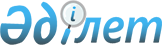 О признании утратившим силу приказа Министра финансов Республики Казахстан от 31 марта 2010 года № 140 "Об утверждении Правил формирования реестра требований кредиторов"Приказ Министра финансов Республики Казахстан от 21 декабря 2011 года № 649

      В соответствии с пунктом 1 статьи 21-1 Закона Республики Казахстан «О нормативных правовых актах», ПРИКАЗЫВАЮ:



      1. Признать утратившим силу приказ Министра финансов Республики Казахстан от 31 марта 2010 года № 140 «Об утверждении Правил формирования реестра требований кредиторов» (зарегистрированный в Реестре государственной регистрации нормативных правовых актов за № 6206).



      2. Комитету по работе с несостоятельными должниками Министерства финансов Республики Казахстан (Усенова Н.Д.) в недельный срок со дня подписания настоящего приказа направить копию настоящего приказа в Министерство юстиции Республики Казахстан.



      3. Настоящий приказ вводится в действие со дня его подписания.      Министр                                    Б. Жамишев
					© 2012. РГП на ПХВ «Институт законодательства и правовой информации Республики Казахстан» Министерства юстиции Республики Казахстан
				